Муниципальное автономное дошкольное образовательное учреждениецентр развития ребенка – детский сад №18города Кропоткин муниципального образования Кавказский районПознавательный  проект в средней группе детского сада«Звуки ранней весны»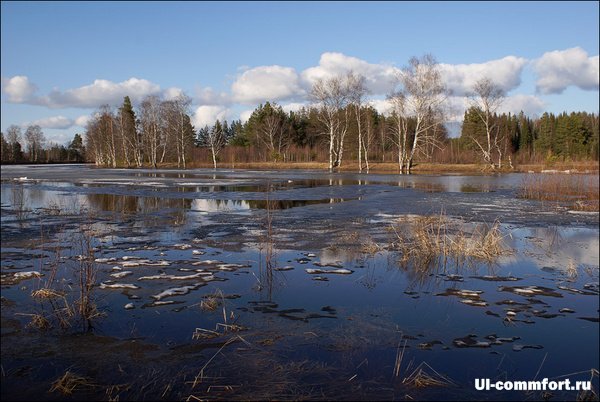                                     Авторы проекта:                                                                                 		   воспитатель группы «Солнышко»                           Полтавцева И.Н.                                               музыкальный руководитель                                Пономаренко М.В.Паспорт проекта1 этап: Организационно-подготовительный.Проблема.        У детей не сформированы знания о весенних изменениях в природе. У детей нет представления о первых цветах весны. Снижен уровень речевого развития.- Хочу знать, как почувствовать весну?- Хочу знать,  как звучит весна? - Хочу знать,  почему подснежник просыпается первым?    Цель проекта.В ходе проекта дети познакомятся с первыми признаками весны, проведут познавательную экскурсию с родителями, узнают о первом весенним цветке, услышат «музыку» природы, а так же выполнят творческие работы совместно с родителями на вечере – досуге.Задачи работы с детьми:Развивать познавательную активность, коммуникативные навыки.Развивать продуктивную деятельность детей, развивать музыкально -творческие способности.Формировать первичные представления о выразительных возможностях музыки, её способности передавать различные эмоции, настроения. Задачи работы с родителями:Укрепление детско – родительских отношений в процессе совместной деятельности.Тип проектной деятельности:  познавательный.По характеру содержания:  ребенок и  его семья.Участники проекта:  дети средней группы, родители, воспитатель, музыкальный руководитель.По продолжительности:  краткосрочный (двухнедельный).Гипотеза:Мы предполагаем, что  звуки весны звонкие, веселые, ласковые.Я считаю, что капели поют звонкую песню, о веселом солнышке.Возможно, что с приходом весны природа просыпается и поет душа.Звуки  у весны как у ручья веселые, легкие, игривые.Мы думаем, что птички поют о весне задорную, шутливую, озорную песню.Ожидаемые результаты проекта:После завершения проекта дети смогут: знать, как начинается  весна, первые признаки весны, название весенних цветов. Вместе с родителями уметь сочинять песенки о весне, распознавать звуки природы в музыке.Актуальность проекта: Ребенок должен чувствовать живую природу, которая его окружает. И мы – взрослые, воспитатели, педагоги, должны дать необходимые знания, научить любить природу с малых лет.  2 этап. Формирующий. Разработка проекта.Подготовительный этап.Обеспечение проекта:материально – техническое- записи весенних звуков природы  из материалов Интернет – ресурсов,- фотоаппарат.методическое- хрестоматия для детского сада;- подбор иллюстраций о весне;- программа «Музыкальная капель».3 этап. Выполнение проекта. Основной этап4 этап. Заключительный этап. Продукт проектной деятельности. Рефлексия:В рамках проекта, работа получилась познавательной. Дети овладели конкретными знаниями. Научились делать конкретные выводы. Поняли, что надо беречь природу, любоваться ею, а не разрушать. Дети стали делиться полученной информацией из различных источников с другими детьми. Родители заинтересовались результатами и продуктами проекта.Форма организацииЗадачиОтветственныеОтветственныеСроки выполненияОпросник для родителей на тему: «Как вы знакомите детей с первыми весенними признаками своих детей?»Анализ степени желания родителей участвовать в совместной деятельности.Воспитатель10.03.201510.03.2015Беседа с детьми на тему: «Что мы знаем о весне?»Мониторинг знаний детей о сезонных изменениях в природе.Воспитатель10.03.201510.03.2015Форма организацииЗадачиОтветственныеСроки выполненияОД, Беседа и чтение стихов и рассказов  о весне.Учить понимать и анализировать содержание стихотворения.Вызывать эмоциональный отклик на прочитанное. Развивать умение замечать и находить выразительные средства для передачи образов.Воспитатель11.03-19.03.Показ видеофильма«Мир звуков и краски весны».Дать детям представление о весне. Пробудить у детей интерес.Музыкальный руководитель12.03.2015Эксперименты через дидактическиеИгры: «Растениям – теплую водичку»,«Освобождение бусинок из ледяного плена».Создать условия для расширения представлений детей о свойствах льда и солнечных лучей.Развивать мышление при выборе способа действия. 12.03 .201518.03.2015Разучивание песни «Весна» (муз. С.Насауленко)Развивать умение чисто интонировать мелодию песни.Музыкальный руководитель12.03.2015ОД, Рисование на тему: «Деревья весной».ВоспитательДети13.03.2015Информационный материал для родителей: «Приметы весны. Весна - красна».Ознакомление родителей с темой, целями, задачами и актуальностью данного проекта через материалы консультаций.ВоспитательПервая неделя проектаНаблюдения в природе – тематические экскурсии.  Практическая,экспериментальная деятельность.Закрепить знания о весенних изменениях в живой и неживой природе (повышение температуры воздуха; изменение поведения птиц, появление травы, цветущих растений).Стимулировать самостоятельное формулирование выводов детьми.ВоспитательВ течение проектаОД, слушание звуков природы.Переносить звуки природы на прослушивание музыкального произведения. Творческое задание: изобразить  весну музыкальными инструментами.Развивать потребность в новых музыкальных впечатлениях. Развивать творческие способности детей  в музыкальной деятельности.Музыкальный руководитель16.03.2015Распространение буклета  для родителей  «10 идей для совместной семейной прогулки». Укрепление детско – родительских отношений.Воспитатель17.03.2015Аппликация «Ландыш».Выставка работ.Познакомить с внешним видом ландыша.Продолжать учитьсоставлять задуманный предмет из частей.
Развивать любовь к природе.Воспитатель17.03.2015Придумать сказку « Путешествие капельки»Побуждение к совместной деятельности с детьми по теме проекта.Родители Дети18.03.2015ОД, Пропой песенку о весне.Развивать творческие способности.Музыкальный руководитель19.03.2015Конкурс творческих совместных работ детей и родителей «Первый весенний цветок». Привлечь родителей к совместному изготовлению.РодителиДети20.03.2015Презентация. Вечер семейного отдыха «Весенняя капель».Обогащать опыт творческого семейного воспитания родителей. Развивать музыкальные способности  детей.Музыкальный руководитель, воспитатель20.03.2015